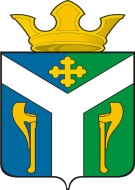 АДМИНИСТРАЦИЯ    УСТЬ – НИЦИНСКОГО СЕЛЬСКОГО ПОСЕЛЕНИЯПОСТАНОВЛЕНИЕ__________________________________________________________________19.02.2021                                                                                                         № 44с. Усть – НицинскоеОб утверждении Положенияоб обеспечении беспрепятственного проезда пожарнойтехники к месту пожара на территории  Усть-Ницинского сельского поселенияВ соответствии Федерального закона от 6 октября 2003 года N 131-ФЗ "Об общих принципах организации местного самоуправления в Российской Федерации", Федерального закона от 22 июля 2008 года N 123-ФЗ "Технический регламент о требованиях пожарной безопасности", Устава Усть-Ницинского сельского поселения, в целях повышения уровня пожарной защиты сельского поселения, предотвращения гибели и травмирования людей на пожарах, а также обеспечения свободного проезда и установки пожарной и специальной техники в случае возникновения пожаров на территории Усть-Ницинского сельского поселенияПОСТАНОВЛЯЮ:        1. Утвердить  Положение об обеспечении беспрепятственного проезда пожарной техники к месту пожара на территории Усть-Ницинского сельского поселения (прилагается).        2. Опубликовать настоящее постановление  в «Информационном вестнике Усть-Ницинского сельского поселения»  и разместить на официальном сайте Усть-Ницинского  сельского поселения в сети  «Интернет»: www.усть-ницинское.рф.        3. Постановление администрации Усть-Ницинского сельского        поселения    от 15.03.2013 г. № 94 «Об утверждении положения об беспрепятственного проезда пожарной техники к месту пожара на территории Усть-Ницинского сельского поселения»  признать утратившему силу.        4. Контроль за исполнением данного постановления оставляю за собой.И.о. Главы Усть-Ницинского сельского поселения                                                                          Н.Г.ВолохинаПриложениеУТВЕРЖДЕНО                                                                                                                             постановлением                                                                                               администрации Усть-Ницинскогосельского поселенияот   19.02.2021  № 44ПОЛОЖЕНИЕоб обеспечении беспрепятственного проезда пожарной техники к месту пожара на территории Усть-Ницинского сельского поселения Слободо -Туринского муниципального района Свердловской области 1. Общие положения     1.1. Положение об обеспечении беспрепятственного проезда пожарной техники к месту пожара на территории Усть-Ницинского сельского поселения (далее - Положение) разработано в соответствии с Федеральными законами от 21.12.1994 года № 69-ФЗ «О пожарной безопасности», от 22.07.2008 года № 123-ФЗ «Технический регламент о требованиях пожарной безопасности», с приказом Министерства Российской Федерации по делам гражданской обороны, чрезвычайным ситуациям и ликвидации последствий стихийных бедствий от 29.03.2009 года № 178 «Об утверждении свода правил  8.13130.2009 «Системы противопожарной защиты. Источники наружного противопожарного водоснабжения. Требования пожарной безопасности».     1.2. Положение определяет общие требования к проходам, проездам и подъездам к зданиям, сооружениям и строениям на территории  Усть-Ницинского сельского поселения (далее – сельское поселение) в целях обеспечения беспрепятственного проезда пожарной и приспособленной для пожаротушения техники к месту пожара на территории сельского поселения и обязательно для всех организаций, предприятий и учреждений, расположенных на территории сельского поселения независимо от форм собственности и организационно-правовых форм.2. Общие требования по обеспечениюбеспрепятственного проезда к зданиям, сооружениями строениям на территории сельского поселения     2.1. Подъезд пожарных автомобилей должен быть обеспечен со всех сторон к следующим зданиям и сооружениям:- зданиям дошкольных образовательных организаций, больницам; - зданиям общеобразовательных организаций;- зданиям культуры и спорта.     2.2. Допускается предусматривать подъезд пожарных автомобилей только с одной стороны к зданиям и сооружениям в случаях:- высоты меньше 18 метров;- двухсторонней ориентации квартир или помещений.     2.3. Ширина проездов для пожарной техники должна составлять не менее 3,5 метров.     2.4. В общую ширину противопожарного проезда, совмещенного с основным подъездом к зданию и сооружению, допускается включать тротуар, примыкающий к проезду.     2.5. Конструкция дорожной одежды проездов для пожарной техники должна быть рассчитана на нагрузку от пожарных автомобилей.     2.6. В замкнутых и полузамкнутых дворах необходимо предусматривать проезды для пожарных автомобилей.     2.7. Тупиковые проезды должны заканчиваться площадками для разворота пожарной техники размером не менее чем 15 x 15 метров. Максимальная протяженность тупикового проезда не должна превышать 150 метров.     2.8. К рекам, водоемам, пожарным резервуарам и приемным колодцам должна быть предусмотрена возможность подъезда для забора воды пожарной техникой в соответствии с требованиями нормативных документов по пожарной безопасности.     2.9. Планировочное решение малоэтажной жилой застройки (до 3 этажей включительно) должно обеспечивать подъезд пожарной техники к зданиям и сооружениям на расстояние не более 50 метров.3. Требования по обеспечению беспрепятственного проездак производственным объектам     3.1. К зданиям и сооружениям производственных объектов по всей их длине должен быть обеспечен подъезд пожарных автомобилей:- с одной стороны - при ширине здания или сооружения не более 18 метров;- с двух сторон - при ширине здания или сооружения более 18 метров, а также при устройстве замкнутых и полузамкнутых дворов.     3.2. Допускается увеличивать расстояние от края проезжей части автомобильной дороги до ближней стены производственных зданий и сооружений до 60 метров при условии устройства тупиковых дорог к этим зданиям и сооружениям с площадками для разворота пожарной техники и устройством на этих площадках пожарных гидрантов. При этом расстояние от производственных зданий и сооружений до площадок для разворота пожарной техники должно быть не менее 5, но не более 15 метров, а расстояние между тупиковыми дорогами должно быть не более 100 метров.      3.3. При размере стороны площадки производственного объекта более 1000 метров и расположении ее вдоль улицы или автомобильной дороги на этой стороне следует предусматривать не менее двух въездов на площадку. Расстояние между въездами не должно превышать 1500 метров.      3.4. Огражденные участки внутри площадок производственных объектов (открытые трансформаторные подстанции, склады и другие участки) площадью более 5 гектаров должны иметь не менее двух въездов.      3.5. В случае если по производственным условиям не требуется устройства дорог, подъезд пожарных автомобилей допускается предусматривать по спланированной поверхности, укрепленной по ширине 3,5 метра в местах проезда при глинистых и песчаных (пылеватых) грунтах различными местными материалами с созданием уклонов, обеспечивающих естественный отвод поверхностных вод.      3.6. Ширина ворот автомобильных въездов на площадку производственного объекта должна обеспечивать беспрепятственный проезд основных и специальных пожарных автомобилей.4. Требования по обеспечению беспрепятственного проездак источникам противопожарного водоснабжения     4.1. К водоемам, являющимся источниками противопожарного водоснабжения, а также к градирням, водоразборным колонкам, пожарным гидрантам и другим сооружениям, вода из которых может быть использована для тушения пожара, надлежит предусматривать подъезды с площадками для разворота пожарных автомобилей, их установки и забора воды. Размер таких площадок должен быть не менее 12 x 12 метров.     4.2. Пожарные гидранты надлежит располагать вдоль автомобильных дорог на расстоянии не более 2,5 метра от края проезжей части, но не менее 5 метров от стен здания.